Паспорт (инвентарный) № 5               Дом культуры      14.11.2017                                                                                                                              (дата)Паспорт благоустройства общественной территорииI.Общие сведения1. Адрес объекта:2. Составитель паспорта: (наименование организации, инвентаризационной комиссии, ФИО секретаря комиссии):3. Сведения об общественной территории (кв. м):II. Схема дворовой территории1. Экспликация к схемеА. СооруженияБ. Дорожно-тропиночная сетьВ. Малые архитектурные формы и элементы благоустройстваГ. Освещениес. Давыдовка, ул. Набережная 65Администрация Давыдовского МО, Тюльментьева Л.Н.№ п/пУровень благоустройства, %Общая площадь общественной территорииВ том числеВ том числеВ том числе№ п/пУровень благоустройства, %Общая площадь общественной территорииплощадь проездов, тротуаров, площадокплощадь сооружений (площадок)площадь озелененных участков1801                2            3                  4             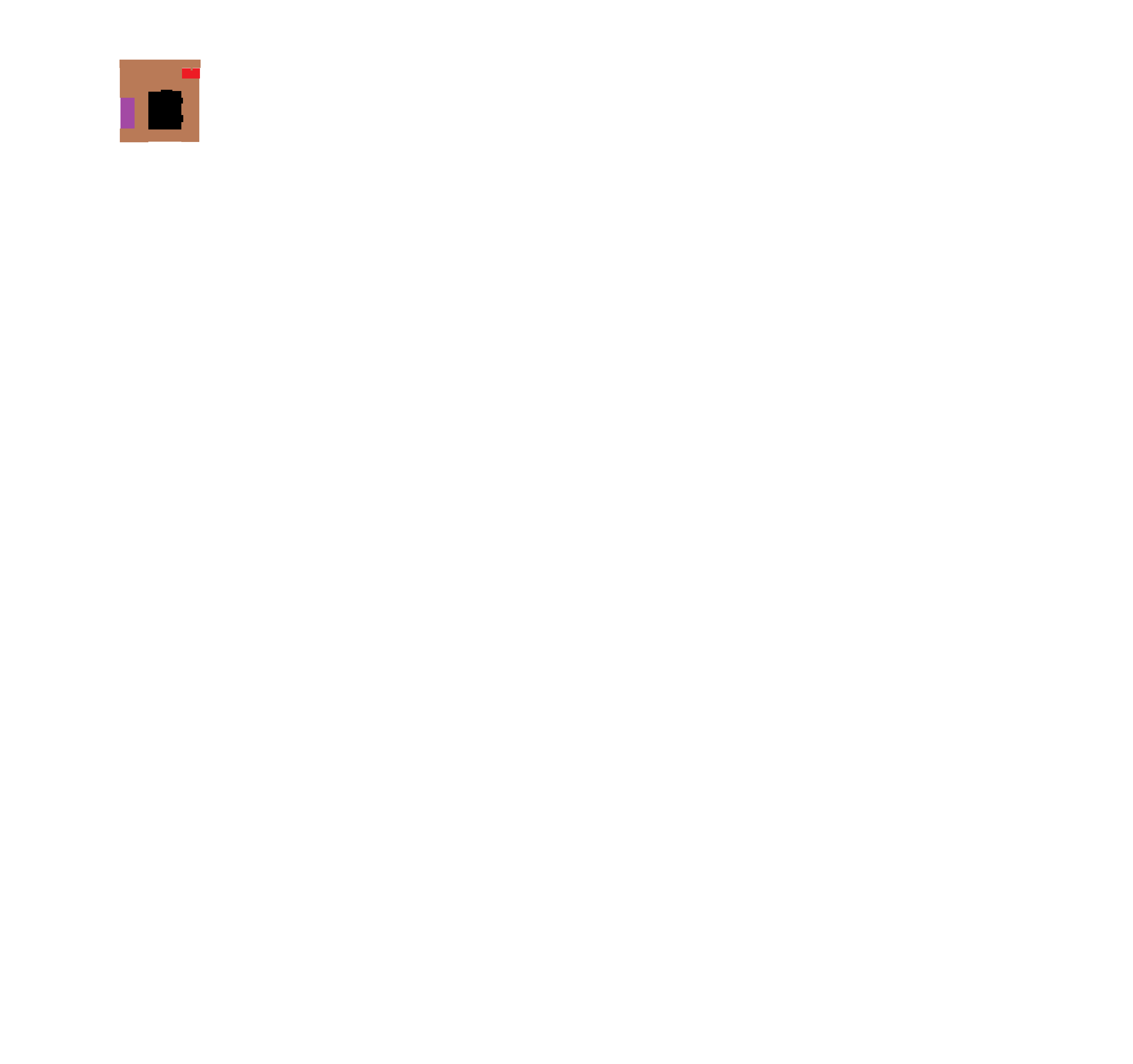 Условные обозначения:         -  Здание Дома культуры     - сцена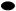      - здание почты    - асфальтовое покрытиеЭкспликация:№п/пНаименованиеКоличество, единицПлощадь, кв. мПокрытияВид и переченьэлементов (оборудования)Техническое состояниеТехническое состояние№п/пНаименованиеКоличество, единицПлощадь, кв. мПокрытияВид и переченьэлементов (оборудования)описание% износа1.Детская площадка------2.Спортивная площадка------3.Площадка 
для отдыха------4.Автостоянка------5.Иныесооружения------№п/пНаименованиеКоличество, единицПлощадь, кв. мПокрытияВид и переченьэлементов (оборудования)Техническое состояниеТехническое состояние№п/пНаименованиеКоличество, единицПлощадь, кв. мПокрытияВид и переченьэлементов (оборудования)описание% износа1.Проезды1286асфальт-удовлетворительное302.Тротуары------3.Пешеходные дорожки-------4.Специальные дорожки (велодорожка и т.д.)------5.Элементы благоустройства территории 
по приспособлению 
для маломобильных групп------6.Иные варианты сети------№ п/пНаименованиеЕдиница измеренияНаличиеТехническое состояниеТехническое состояние№ п/пНаименованиеЕдиница измеренияНаличиеописание% износа1.Скамьи----2.Урны----3.Цветочницы----4.Контейнеры----5.Декоративные скульптуры----6.Элементы благоустройства территории по приспособлению
 для маломобильных групп населения: опорные поручни, специальное оборудование 
на детских и спортивных
 площадках----7.Иное оборудование----№ п/пНаименованиеЕдиница измеренияНаличиеТехническое состояниеТехническое состояние№ п/пНаименованиеЕдиница измеренияНаличиеописание% износа1.Светильники, ед.----2.Опоры, ед.----3.Кабели, ед.----